Упражнение.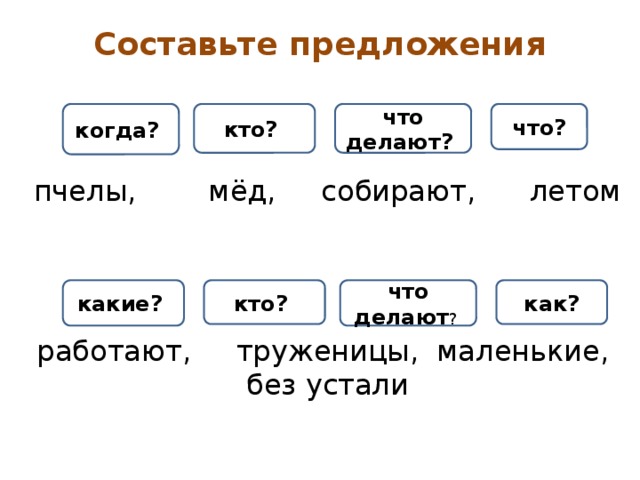 Домашнее задание: записать предложения в тетрадь.Дата проведения урока 06.05.2020г.Класс9(2)Тема урокаДополнение предложений по одному, по двум вопросам.